UNIVERSIDADE ESTADUAL DE MATO GROSSO DO SULCURSO DE CIÊNCIAS BIOLÓGICAS - LICENCIATURAEstágio Supervisionado em biologia I - 4ª série/2020ESTUDO DOS DOCUMENTOS DE REFERÊNCIA / ESTUDO DO MEIONOME DO ACADÊMICO:PROFESSORA ORIENTADORA:ESTUDO DIRIGIDO: DOCUMENTOS DE REFERÊNCIA DA EDUCAÇÃO BÁSICA / ENSINO MÉDIODe acordo com a Lei de Diretrizes e Bases da Educação (LDB), qual a duração mínima e as finalidades do Ensino Médio?Quais as principais alterações feitas pela Lei n.13.415 / 17 (Lei do “Novo Ensino Médio”) na LDB?De acordo com as Diretrizes Curriculares Nacionais (DCN), em que se baseia o Ensino Médio em todas as suas formas de oferta e organização?Como são conceituados: trabalho, ciência, tecnologia, cultura e currículo nas DCNs?De acordo as DCNs, como é organizado o currículo do Ensino Médio? Onde se encontra a disciplina de Biologia?O que é a Base Nacional Comum Curricular (BNCC)? Como está proposta a organização do Ensino Médio neste documento?O que são Itinerários Formativos? Em qual deles se encontra a Biologia?Entre os fundamentos pedagógicos da BNCC está o foco no desenvolvimento de competências. O que isso significa? O que são tais competências?Quais são as competências específicas das Ciências da Natureza e suas Tecnologias para o Ensino Médio? Quais são os benefícios e os prejuízos para os estudantes com a nova organização curricular, de acordo com os especialistas da área da Educação?estudo do meio – o ambiente escolarIdentificação da escola:- Nome, endereço, telefone, e-mail.Identificação e funções dos recursos humanos da escola:2.1. Administração: Diretoria geral, Diretoria Auxiliar e Secretários2.2. Equipe pedagógica: Coordenador, Supervisor, Orientador educacional2.3. Equipe docente:  docentes de Biologia2.4. Outros servidores: inspetores, bibliotecários, técnico de laboratório, técnico de informática (ou Progetec), professores de Apoio Educacional Especializado (PAEE).Observação e análise da estrutura e aspecto físico da escola:3.1. Salas de aulas: descrição do espaço (recursos pedagógicos, disposição e quantidade de carteiras, janelas, cortinas, cor das paredes, conservação da sala, localização, ventiladores, limpeza, etc.)3.2.  Sala de professores (descrição do espaço físico e dos recursos disponíveis que podem facilitar o planejamento escolar, etc.)3.3. Salas de recursos audiovisuais e tecnológicos (vídeos, softwares). Avaliar quanto às condições de uso, ventilação, capacidade de alunos, atividades desenvolvidas, etc.3.4. Biblioteca: livros de Biologia, revistas de divulgação científica, jornais, livros paradidáticos e outros recursos didático-pedagógicos (jogos, maquetes, etc.).3.5. Laboratório: espaço, bancadas, equipamentos, vidraria, reagentes, equipamentos de segurança, etc.3.6. Salas de Recurso Multifuncional (atendimento de alunos com deficiência);3.7. Outros espaços disponíveis na escola que podem auxiliar no processo de ensino-aprendizagem.Projetos desenvolvidos na escola4.1. Apresentar os objetivos e descrever as ações dos projetos relacionados com a disciplina de Biologia.5. Outros dados: 5.1. Formação dos professores de Biologia (Graduação e pós-graduação);5.2. Índice de Desenvolvimento da Educação Básica (IDEB): análise dos índices obtidos nos últimos anos.Análise do projeto político pedagógico:6.1. Descrever a filosofia da escola, sua linha de ação pedagógica e as bases teóricas nas quais sustentam as concepções da educação e orientam a prática de professores;6.2. Relatar mudanças na grade curricular do Ensino Médio oferecido pela escola que visam acompanhar as propostas do “Novo Ensino Médio”; “Base Nacional Comum Curricular”, etc.6.3. Verificar a presença de propostas para atender as especificidades da EJA (Educação de Jovens e Adultos), a Educação Especial – alunos com deficiência e a Educação Ambiental.Investigação sobre o ensino de biologia, por meio de elaboração de questionários: 7.1. Professor: principais dificuldades no ensino de Biologia;7.2. Alunos: interesses e necessidades dos alunos em relação à Biologia.Análise do livro didático de biologia:8.1. Identificação da coleção: nome, volumes, autores e sua formação, editora e ano da edição;8.2.	Análise do livro – referência: Guia de Livros Didáticos do PNLD/2018 (Programa Nacional do Livro Didático).8.3. Análise do livro considerando as tabelas apresentadas abaixo. Justificar, por meio de um breve texto, o conceito atribuído a cada parâmetro.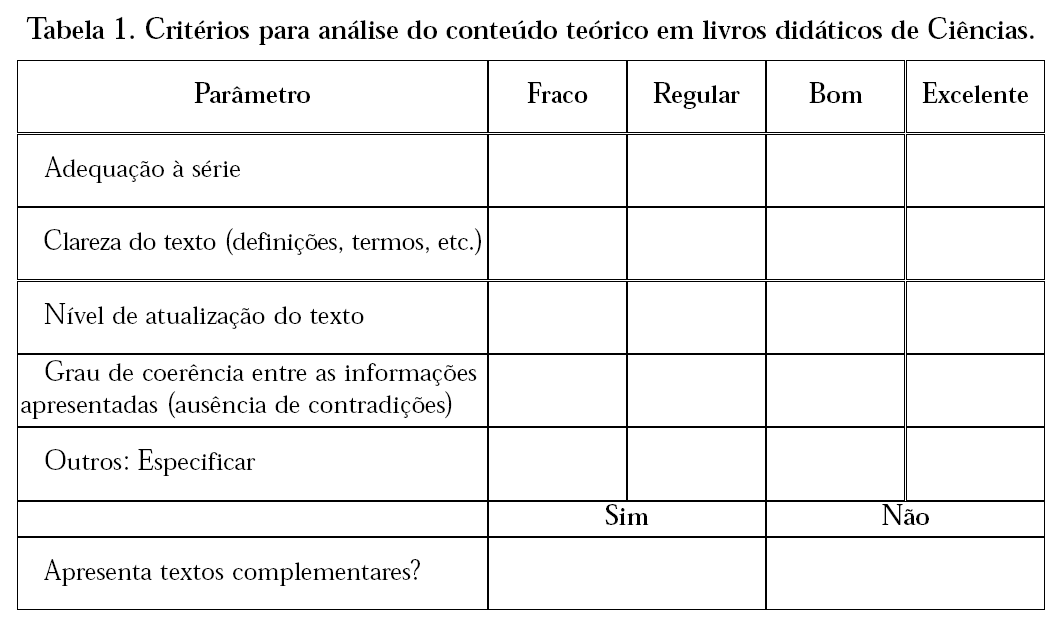 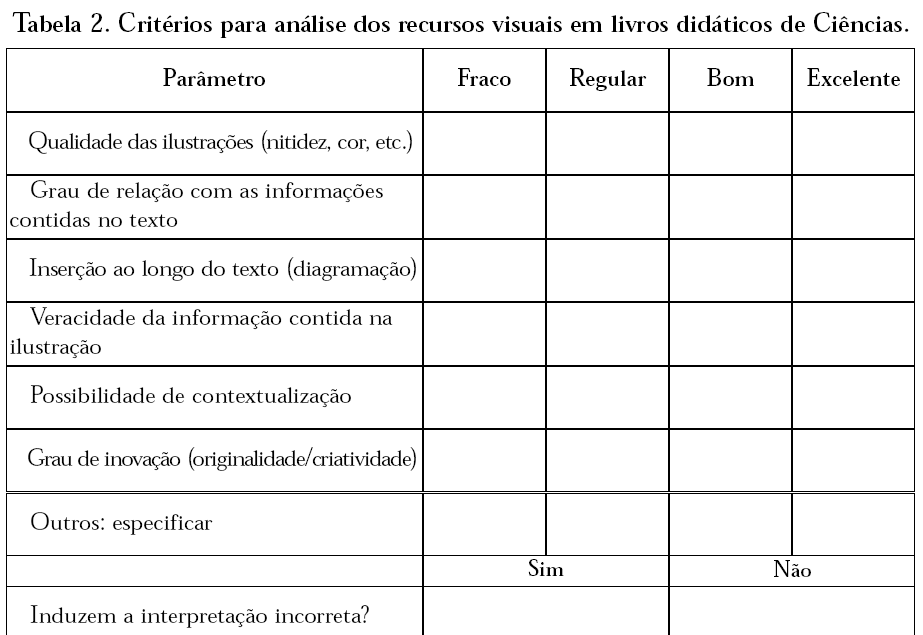 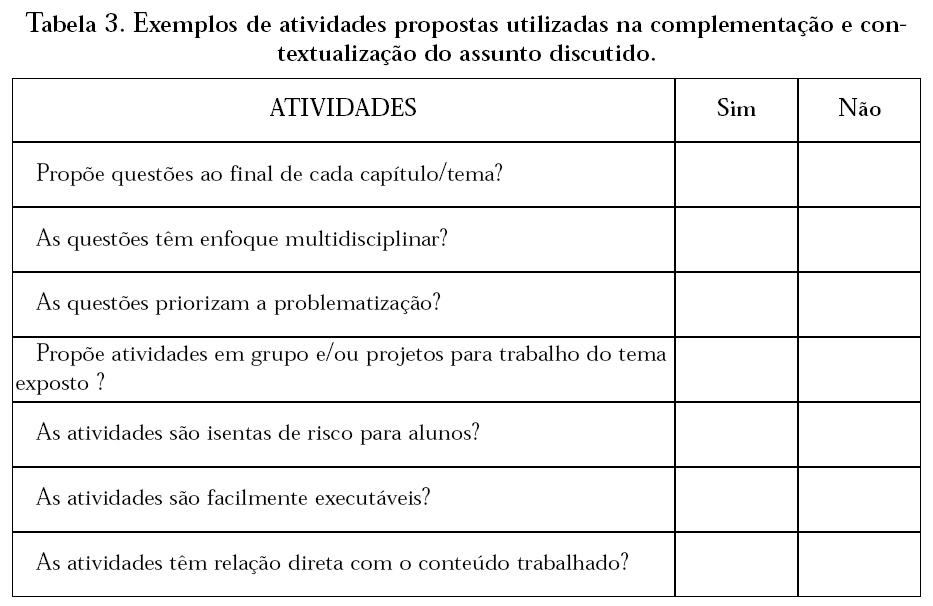 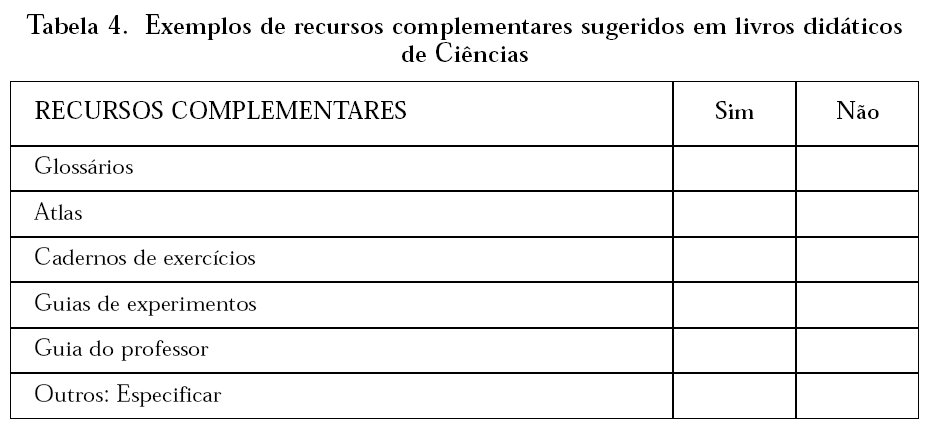 ITENSQUANTIDADENúmero geral de alunos do 1º ao 3º AnoNúmero de turmas e sua distribuição nos períodosNúmero de Professores de Biologia